                                                                                           Број   јавне  набавке: Ј.Н.Бр. 50/11-2020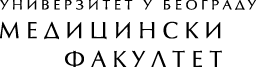 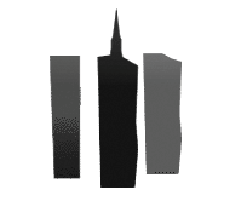 На основу  члана 61. Закона о  јавним набавкама  („Сл. гласник РС“ бр.124/2012,14/15 и 68/15), (у даљем тексту „Закон“)  и  члана 2. Правилника  о обавезним елементима конкурсне  документације  у поступцима јавних набавки и начину  доказивања  испуњености услова („Сл.гласник РС“ бр.86/2015)  Наручилац,УНИВЕРЗИТЕТ У БЕОГРАДУ – МЕДИЦИНСКИ   ФАКУЛТЕТдр  Суботића бр.8је припремио следећуКОНКУРСНУ  ДОКУМЕНТАЦИЈУПредмет јавне набавке УСЛУГЕ ПОСРЕДОВАЊА ПРИ НАБАВЦИ ПУТНИХ КАРАТА И СМЕШТАЈА У ЗЕМЉИ И ИНОСТРАНСТВУ ЗА ПОТРЕБЕ МЕДИЦИНСКОГ ФАКУЛТЕТА У БЕОГРАДУПоступак у коjeм се јавна набавка спроводиотворениОбјављено на Порталу јавних набавки17.06.2020.годинеОБАВЕЗНИ ЕЛЕМЕНТИ КОНКУРСНЕ ДОКУМЕНТАЦИЈЕОПШТИ ПОДАЦИ О ЈАВНОЈ НАБАВЦИНазив наручиоца: УНИВЕРЗИТЕТ У БЕОГРАДУ-МЕДИЦИНСКИ ФАКУЛТЕТ (у даљем тексту: Наручилац) Адреса: др  Суботића бр. 8, 11000 БеоградЛице овлашћено за потписивање уговора:  Декан, проф.др Небојша ЛалићИнтернет страница Наручиоца: www.mfub.bg.ac.rs Врста поступка јавне набавке: отворени поступак.Број  јавне набавке: Ј.Н. Бр.50/11-2020Предмет јавне набавке: УСЛУГЕ ПОСРЕДОВАЊА ПРИ НАБАВЦИ ПУТНИХ КАРАТА И СМЕШТАЈА У ЗЕМЉИ И ИНОСТРАНСТВУ ЗА ПОТРЕБЕ МЕДИЦИНСКОГ ФАКУЛТЕТА У БЕОГРАДУПоступак се спроводи ради: Закључења уговора о јавној набавци.                                              Лице за контакт: Служба: Правна службаЛице за контакт : Љубица   Рачић,  дипл.правникЕ/mail адреса: ljubica.racic@med.bg.ac.rsТелефон:011/ 36-36-360ПОЗИВ ЗА ПОДНОШЕЊЕ ПОНУДА ПОДАЦИ О ПРЕДМЕТУ ЈАВНЕ НАБАВКЕОпис предмета набавке, назив и ознака из општег речника набавке: 	                 Јавна набавка се спроводи за набавку  услуга – УСЛУГЕ ПОСРЕДОВАЊА ПРИ                        НАБАВЦИ   ПУТНИХ КАРАТА И СМЕШТАЈА У ЗЕМЉИ И ИНОСТРАНСТВУ ЗА                        ПОТРЕБЕ  МЕДИЦИНСКОГ ФАКУЛТЕТА  У  БЕОГРАДУОзнака из општег речника набавке – 63510000  -  Услуге путничких агенција и сличне услуге;Техничка спецификација  – Прилог бр. 1Услови за учешће у поступку јавне набавке из члана 75. и члана 76. закона  о јавним  набавкама  и  упутство како се доказује  испуњеност услова Упутство понуђачима како да сачине понуду Образац понуде – Прилог  бр. 2Модел уговора – Прилог  бр. 3Образац структуре понуђене цене са упутством како да се попуни – Прилог  бр. 4Образац трошкова припреме понуде – Прилог  бр. 5Образац изјаве о независној понуди – Прилог  бр. 6Средства финансијског обезбеђења  (модел  меничног  овлашћења за озбиљност понуде)  – Прилог  бр. 7Средство  финансијског обезбеђења  (модел  меничног  овлашћења  за  добро извршење посла)  – Прилог  бр. 8Изјава понуђача о финансијском обезбеђењу по потписивању уговора  – Прилог  бр. 9Изјава понуђача о уредном извршењу обавеза по раније закљученим уговорима – Прилог  бр. 10Изјава о поштовању обавезе које произлазе из важећих прописа – Прилог  бр. 11Изјава о кључном техничком особљу – Прилог  бр. 12 ПОЗИВ ЗА ПОДНОШЕЊЕ ПОНУДАУниверзитет у Београду – Медицински факултет позива све заинтересоване понуђаче да поднесу понуду за јавну набавку услуга по огласу и позиву за достављање понуда објављеном на Порталу јавних набавки, Порталу службених гласила Републике Србије и база прописа и на интернет страници Медицинског факултета у Београду - www.mfub.bg.ac.rs дана 17.06.2020.године.   Поступак у којем  се  јавна набавка  спроводи  је  отворени  поступак.Предмет јавне набавке су услуге - УСЛУГЕ ПОСРЕДОВАЊА ПРИ НАБАВЦИ ПУТНИХ КАРАТА И СМЕШТАЈА У ЗЕМЉИ И ИНОСТРАНСТВУ ЗА ПОТРЕБЕ МЕДИЦИНСКОГ ФАКУЛТЕТА У БЕОГРАДУ.	Предмет јавне набавке  -  Ј.Н. Бр. 50/11-2020    је  обликован  без  партија.Елемент критеријума на основу којег  ће Наручилац донети одлуку о додели уговора о јавној набавци  је економски најповољнија понуда.           Конкурсну документацију заинтересовани понуђачи могу преузети на Порталу јавних набавки и интернет страници Наручиоца www.mfub.bg.ac.rsПонуде морају бити сачињене у складу са објављеним огласом и припремљеном конкурсном документацијом. Понуде се подносе најкасније  03.07.2020.године  до 9,30 часова.Понуђачи подносе понуде на следећи начин:препорученом пошиљком на адресу: 	Медицински факултет     	    	Ул. др Суботића бр. 8             	11000 Београд      	Илипреко писарнице Факултета. Свака понуда мора бити са ознаком: »ПОНУДА ЗА ЈАВНУ НАБАВКУ – УСЛУГЕ ПОСРЕДОВАЊА ПРИ НАБАВЦИ ПУТНИХ КАРАТА И СМЕШТАЈА У ЗЕМЉИ И ИНОСТРАНСТВУ ЗА ПОТРЕБЕ МЕДИЦИНСКОГ ФАКУЛТЕТА У  БЕОГРАДУ - Ј. Н.  Бр.  50/11 - 2020  -  НЕ ОТВАРАТИ«. Понуда са свим прилозима се чува као архивски материјал у документацији Медицинског факултета и не враћа се учесницима у поступку јавне набавке.На полеђини коверте потребно је да понуђач назначи своју тачну и важећу адресу,  број телефона особе за контакт  и  е-mail адресу.  Неблаговремене, незапечећене и непотпуне понуде неће бити разматране. Неблаговременом ће се сматрати понуда понуђача која је поднета наручиоцу по истеку рока за подношење понуда, а наручилац ће по окончању поступка отварања понуда неблаговремену понуду вратити неотворену понуђачу, са назнаком да је поднета неблаговремено.Поступак  јавног отварања приспелих понуда  биће спроведен истог дана након истека рока за подношење понуда, 03.07.2020.године у 10.00. часова у згради Деканата Медицинског факултета у Београду, ул.др Суботића бр.8, Слушаоница за специјалистичку наставу на II спрату – ходник лево. У поступку отварања понуда могу активно учествовати само овлашћени представници понуђача. За присуствовање отварању понуда овлашћени представник понуђача је дужан да приложи оверено, потписано и заведено пуномоћје од стране овлашћеног лица понуђача. Наведено пуномоћје се предаје Комисији за јавну набавку пре почетка отварања понуда.Одлуку о додели уговора  Наручилац ће донети у оквирном року од 25 дана од дана отварања понуда.Наручилац  је дужан да уговор о јавној набавци достави  понуђачу којем је уговор додељен  у року од 8 дана од дана протека рока за подношење захтева за заштиту права из чл.149. Закона.Лице  за  контакт  код  наручиоца  је: Љубица  Рачић, дипл.правник Тел: 011/36-36-360 и e-mail: ljubica.racic@med.bg.ac.rsС поштовањем,                 УНИВЕРЗИТЕТ У БЕОГРАДУ                 МЕДИЦИНСКИ  ФАКУЛТЕТДЕКАН                                   Проф.др Небојшa ЛалићПОДАЦИ О ПРЕДМЕТУ ЈАВНЕ НАБАВКЕОПИС  ПРЕДМЕТА  НАБАВКЕ,   НАЗИВ   И  ОЗНАКА ИЗ  ОПШТЕГ  РЕЧНИКА НАБАВКЕПредмет јавне набавке  су  УСЛУГЕ: УСЛУГЕ ПОСРЕДОВАЊА ПРИ НАБАВЦИ ПУТНИХ КАРАТА И СМЕШТАЈА У ЗЕМЉИ И ИНОСТРАНСТВУ ЗА ПОТРЕБЕ МЕДИЦИНСКОГ ФАКУЛТЕТА У БЕОГРАДУЈавна набавка се код Наручиоца води под редним бројем  Ј.Н.Бр. 50/11-2020. Ознака из општег речника набавке – 63510000  - Услуге путничких агенција и сличне услуге; ОПИС,  НАЗИВ И ОЗНАКА ИЗ ОПШТЕГ  РЕЧНИКА НАБАВКЕ        Предмет јавне набавке Ј.Н.Бр. 50/11-2020  су  следеће услуге:А – УСЛУГА  НАБАВКЕ  АВИО  КАРАТАБ – УСЛУГА  РЕЗЕРВАЦИЈЕ  ХОТЕЛСКОГ  СМЕШТАЈАВ) – ПОЈЕДИНАЧНА  УСЛУГА НАБАВКЕ ОСТАЛИХ ПУТНИХ КАРАТА  (ОСИМ АВИОНСКИХ),  БЕЗ НАБАВКЕ СМЕШТАЈАГ) – ПОЈЕДИНАЧНА  УСЛУГА НАБАВКЕ ПУТНИХ КАРАТА И/ИЛИ СМЕШТАЈА ЗА СЕМИНАРЕ, СТРУЧНЕ СКУПОВЕ И ОБУКЕД) – ПОЈЕДИНАЧНА УСЛУГА НАБАВКЕ ОСТАЛИХ ПУТНИХ КАРАТА (ОСИМ АВИОНСКИХ)   УЗ   НАБАВКУ СМЕШТАЈА ТЕХНИЧКЕ СПЕЦИФИКАЦИЈЕ  – Прилог бр. 1  (страна 21 од 42  и  22 од 42)Предмет  јавне набавке су услуге посредовања при набавци путних карата и хотелског смештаја за потребе обављања службених путовања у земљи и иностранству, када налог за службено путовање издаје овлашћено лице Наручиоца и то:-  набавка авио  карата, -  трансфери, -  набавка услуга хотелског смештаја,-  набавка осталих путних катрата (аутобуских, возних, бродских),-  набавка пакет аранжмана,-набавка смештаја и/или превоза у вези присуствовања семинарима, стручним скуповима, обукама и сл. Понуђена услуге морају задовољити захтеве који су садржани у техничкој спецификацији  - (Прилог бр. 1)УСЛОВИ ЗА УЧЕШЋЕ У ПОСТУПКУ ЈАВНЕ НАБАВКЕ ИЗ ЧЛАНА 75. И ЧЛАНА 76. ЗАКОНА  О ЈАВНИМ  НАБАВКАМА  И  УПУТСТВО КАКО СЕ ДОКАЗУЈЕ  ИСПУЊЕНОСТОбавезни услови за учешће у поступку јавне набавке Обавезни услови за учешће у поступку јавне набавке (члан 75. Закона) које понуђач у поступку јавне набавке мора доказати су:1) да је регистрован код надлежног органа, односно уписан у одговарајући регистар;2) да он и његов законски заступник није осуђиван за неко од кривичних дела као члан организоване криминалне групе, да није осуђиван за кривична дела против привреде, кривична дела против животне средине, кривично дело примања или давања мита, кривично дело преваре;3) да је измирио доспеле порезе, доприносе и друге јавне дажбине у складу са прописима Републике Србије или стране државе када има седиште на њеној територији;4) да има важећу дозволу надлежног органа за обављање делатности која је предмет јавне набавке, ако је таква дозвола предвиђена посебним прописом.5) да је поштовао обавезе које произлазе из важећих прописа о заштити на раду, запошљавању и условима рада, заштити животне средине и гарантује да и да нема забрану обављања делатности која је на снази у време подношења понуде. Понуђач који је  уписан у Регистар понуђача у складу са чл.78. Закона о јавним набавкама није дужан да приликом подношења понуде доказује испуњеност обавезних услова уколико у понуди наведе интернет страницу на којој су тражени подаци јавно доступни.Осим обавезних услова за учешће у поступку јавне набавке из члана 75. Закона понуђач мора да испуњава додатне услове за учешће у поступку јавне набавке у погледу финансијског, пословног, техничког и кадровског капацитета (члан 76. Закона).Додатни услови за учешће у поступку јавне набавке Додатни  услови за учешће у поступку јавне набавке које понуђач у поступку јавне набавке мора доказати су:да испуњава неопходни финансијски капацитет:да je понуђач у три обрачунска периода који предходе објављивању јавног позива (2017., 2018. и 2019.година), имао позитиван резултат пословања;да  понуђач у 2019. и 2020. години - до дана објављивања јавног позива није био у блокади ни један дан;да располаже неопходним пословним капацитетом:да је понуђач у претходној години – 2019. години и 2020. години - до дана објављивања јавног позива извршио услуге које су предмет ове јавне набавке у вредности од минимално 15. 000 000,00 динара;да испуњава неопходни технички  капацитет:да  понуђач пре објављивања позива за подношење понуда користи најмање један од водећих међународних резервационих система авионских карата са приступом базама података водећих авио компанија (Amadeus, Galileo,Sabre, Worldspan).да је понуђач пре објављивања позива за подношење понуда постао члан  Међународног удружења авио компанија IATA (мин. 5 година  пословања са  IATA лиценцом);да испуњава неопходни кадровски  капацитет:-  да понуђач пре објављивања позива за подношење понуда има у радном односу на неодређено и/или одређено време,  најмање 4 лица са завршеним  курсом за продају авио карата 4.6.1. – међународни путнички агенти  JAT/IATA/AMADEUS//TRAVELPORT, а којa ће бити одговорнa за извршење уговора и квалитет пружених услуга.Докази о испуњености услова могу се достављати у неовереним копијама, а наручилац задржава право да пре доношења одлуке о додели уговора, захтева од понуђача, чија је понуда на основу извештаја комисије за јавну набавку оцењена као најповољнија, да достави на увид оригинал или оверену копију свих или појединих доказа.Понуђач није дужан да доставља доказ  да је регистрован код Агенције за привредне регистре, који је јавно доступан на интернет страници  АПР-а.Понуђач није дужан да доставља доказе  који су јавно доступни  на интернет страницама надлежних органа и то следеће: -да је регистрован код АПР, који је јавно доступан на интернет страници АПР;Понуђач  је  дужан да у понуди наведе интернет страницу на којој  Наручилац  може  да изврши  проверу  веродостојности   наведених доказа.Учествовање у заједничкој понуди или као подизвођачПонуду може поднети група понуђача. Сваки понуђач из групе понуђача мора да испуни обавезне услове из члана 75. став 1. тач. 1) до 4) Закона, а додатне услове  испуњавају  заједно.Саставни део заједничке понуде мора бити споразум којим се понуђачи из групе међусобно и према наручиоцу обавезују на извршење јавне набавкеПонуђач који је самостално поднео понуду не може истовремено да учествује у заједничкој понуди или као подизвођач, нити исто лице може учествовати у више заједничких понуда.Понуђач може извршење јавне набавке делимично поверити подизвођачу (подиспоручиоцу)  али то мора да наведе у својој понуди, а проценат укупне вредности набавке који ће поверити подизвођачу(подиспоручиоцу)  не може бити већи од 50% предмета набавке. Ако понуђач у понуди наведе да ће делимично извршење набавке поверити подизвођачу, дужан је да наведе назив подизвођача, а уколико уговор између наручиоца и понуђача буде закључен, тај подизвођач ће бити наведен у уговору.Понуђач је дужан да наручиоцу, на његов захтев, омогући приступ код подизвођача ради утврђивања испуњености услова.Понуђач је дужан да за подизвођаче достави доказе о испуњености обавезних услова из члана 75. став 1. тач 1) до 4) Закона, а доказ о испуњености услова из члана 75. став 1. тачка 5) Закона за део набавке који ће извршити преко подизвођача.Ако је за извршење дела јавне набавке чија вредност не прелази 10% укупне вредности јавне набавке потребно испунити обавезан услов из члана 75. став 1. тачка 5) Закона понуђач може доказати испуњеност тог услова преко подизвођача којем је поверио извршење тог дела набавке.Понуђач, односно добављач у потпуности одговара наручиоцу за извршење обавеза из поступка јавне набавке, односно за извршење уговорних обавеза, без обзира на број подизвођача.Добављач не може ангажовати као подизвођача лице које није навео у понуди, у супротном наручилац ће реализовати средство обезбеђења и раскинути уговор, осим ако би раскидом уговора наручилац претрпео знатну штету.Добављач може ангажовати као подизвођача лице које није навео у понуди, ако је на страни подизвођача након подношења понуде настала трајнија неспособност плаћања, ако то лице испуњава све услове одређене за подизвођача и уколико добије претходну сагласност наручиоца.Понуду може поднети група понуђача. Сваки понуђач из групе понуђача мора да испуни обавезне услове из члана 75. став 1. тач. 1) до 4) Закона, а додатне услове  испуњавају  заједно.Услов из члана 75. став 1. тачка 5) овог закона дужан је да испуни понуђач из групе понуђача којем је поверено извршење дела набавке за који је неопходна испуњеност тог услова.Саставни део заједничке понуде је споразум којим се понуђачи из групе међусобно и према наручиоцу обавезују на извршење јавне набавке, а који садржи:1) податке о члану групе који ће бити носилац посла, односно који ће поднети понуду и који ће заступати групу понуђача пред наручиоцем и2) опис послова сваког од понуђача из групе понуђача у извршењу уговора.Споразумом  којим се  понуђачи  из групе међусобно и  према наручиоцу обавезују на извршење јавне набавке уређују  се и  друга питања која су од важности за извршење јавне набавке.Понуђачи који поднесу заједничку понуду одговарају неограничено солидарно према наручиоцу.УПУТСТВО ПОНУЂАЧИМА КАКО ДА САЧИНЕ ПОНУДУПодаци о језику на којем понуда мора да буде састављенаПонуда мора бити сачињена на српском језику.Остала документација која се односи на понуду као и технички део понуде може бити достављен на српском или енглеском језику. Ако је технички део понуде достављен само на енглеском језику, Наручилац задржава право да, уколико буде потребно, накнадно захтева од понуђача превођење појединих делова.Попуњавање образаца датих у конкурсној документацијиПонуда мора испуњавати све услове из позива за подношење понуда и захтеве из конкурсне документације. Обрасци дати у конкурсној документацији морају бити исправно попуњени, потписани и оверени, у супротном понудa ће бити одбијенa као неприхватљива.Понуда се саставља тако што понуђач уписује тражене податке у обрасце који су саставни део конкурсне документације.Подаци о обавезној садржини понудеПонуђач је обавезан да попуни све податке у обрасцу понуде и све ставке (елементе) које попуњава понуђач. Образац понуде мора бити исправно попуњен, потписан и оверен.Уколико образац понуде није исправно попуњен, потписан и оверен, понуда  ће бити одбијенa као неприхватљива.Цене у понуди морају да буду исказане у динарима, без урачунатог пореза на додату вредност (ПДВ), фиксне за период реализације уговора.Начин  плаћања  понуђених услуга  је сукцесивно, по рачунима који се достављају два пута месечно, за услуге пружене у половини месеца која претходи испоствљању рачуна.Максимални рок плаћања је 45 дана од дана достављања рачуна. Понуђач треба да понуди рокове за извршење услуга  изражено у календарским данима.Путне карте, односно смештај морају бити достављене, односно обезбеђен наручиоцу у року од највише 24 сата од момента када добављач прими захтев наручиоца.Понуде које буду предвиђале другачији начин извршења услуга или другачији начин плаћања ће бити оцењене као неприхватљиве.Понуђачи могу поднети понуду само за целокупну набавку, односно за све тражене услуге.   Рок важења понуде не може бити краћи од 45 дана од дана отварања понуда. У случају истека рока важења понуде, наручилац ће у писаном облику да затражи од понуђача продужење рока важења понуде. Понуђач који прихвати захтев за продужење рока важења понуде не може мењати понуду.Понуђач који је поднео понуду у року за подношење понуда утврђеном у конкурсној документацији може да допуни и опозове своју понуду до истека рока за подношење понудаПонуде са варијантамаПонуде са варијантама нису дозвољене.Начин означавања поверљивих података у понудиСвака страница понуде која садржи податке који су поверљиви за понуђача треба да у горњем десном углу садржи ознаку ,,поверљиво”.Наручилац je дужан да чува као поверљиве све податке о понуђачима садржане у понуди који су посебним актом утврђени или означени као поверљиви и које је као такве понуђач означио у понуди.Наручилац може да одбије да пружи информацију која би значила повреду поверљивости података добијених у понуди.Наручилац је дужан да чува као пословну тајну имена понуђача и поднете понуде до истека рока за отварање понуда. Цена и остали подаци из понуде који су од значаја за примену елемената критеријума и рангирање понуде неће се сматрати поверљиви, сагласно чл. 14. Закона.Измене и допуне конкурсне документацијеАко наручилац у року предвиђеном за подношење понуда измени или допуни конкурсну документацију, без одлагања ће измене или допуне објавити  на Порталу јавних набавки и на својој интернет страници.Додатна објашњења, контрола и додатне информације  Комуникација се у поступку јавне набавке и у вези са обављањем послова јавних набавки одвија писаним путем, односно путем поште, електронске поште или факсом, тако да не ограничава могућност учешћа заинтересованих лица у поступку јавне набавке. Комуникација треба да се одвија на начин да се поштују рокови предвиђени овим законом и да се у том циљу, када је то могуће, користе електронска средства. Комуникација се мора одвијати на начин да се обезбеди чување поверљивих и података о заинтересованим лицима, података о понудама и понуђачима до отварања понуда, да се обезбеди евидентирање радњи предузетих у поступку и чување документације у складу са прописима којима се уређује област документарне грађе и архива.Ако је документ из поступка јавне набавке достављен од стране наручиоца или понуђача путем електронске поште или факсом, страна која је извршила достављање дужна је да од друге стране захтева да на исти начин потврди пријем тог документа, што је друга страна дужна и да учини када је то неопходно као доказ да је извршено достављање. Заинтересовано лице може, у писаном облику тражити од наручиоца додатне информације или појашњења у вези са припремањем понуде, најкасније пет дана пре истека рока за подношење понуде. Наручилац ће заинтересованом лицу у року од три дана од дана пријема захтева, послати одговор у писаном облику и истовремено ће ту информацију објавити на Порталу јавних набавки и на својој интернет страници.Комуникација у вези са додатним информацијама, појашњењима и одговорима врши се на начин одређен чланом 20. Закона.Ако наручилац измени или допуни конкурсну документацију осам или мање дана пре истека рока за подношење понуда, наручилац је дужан да продужи рок за подношење понуда и објави обавештење о продужењу рока за подношење понуда.По истеку рока предвиђеног за подношење понуда наручилац не може да мења нити да допуњује конкурсну документацију.Наручилац може захтевати додатна обавештење од понуђача после отварања понуда и вршити контролу  код понуђача односно његовог подизвођача. Додатна обавештења Наручилац може захтевати усменим путем (о чему ће сачинити службену белешку)  или  ће захтев упутити писменим путем.Понуђач има право да изврши увид у документацију о спроведеном поступку јавне набавке после доношења одлуке о додели уговора, односно одлуке о обустави поступка о чему може поднети писмени захтев наручиоцу.Наручилац је дужан да лицу из писмени захтев омогући увид у документацију и копирање документације из поступка о трошку подносиоца захтева, у року од два дана од дана пријема писаног захтева, уз обавезу да заштити податке у складу са чланом 14. Закона.Критеријуми за доделу уговораКритеријум на  основу којег ће Наручилац донети одлуку о додели уговора је економски најповољнија понуда.Елемент  критеријума на основу којег ће се извршити рангирање понуда је следећи:  Елемент критеријума    ПРОСЕЧНА  ПРОВИЗИЈА  се  примењује на следећи начин: -  Понуђач који понуди извршење услуга без провизије добија максималних   -   100  пондера-  Понуђач  који  понуди  провизију  за  извршење  услуга   већу од   „0“ – до 500,00  дин.  по                    извршеној   услузи   добија                                                                                   -     85 пондера-  Понуђач   који  понуди  провизију  за  извршење  услуга  преко  500,00  дин.  по  извршеној       услузи   добија                                                                                                        -     60  пондераНакон вредновања понуда врши се рангирање свих примљених понуда.Елемент критеријума на основу којег ће се  извршити додела уговора ако су поднете  две или више понуда са истим бројем пондера биће  -  агенција са највећим бројем инсталираних глобалних међународних хотелских резервационих система (B2B)  -  Доказује се важећим уговором или додељеном лозинком  (password).Уколико су поднете две или више понуда са истим основним и резервним критеријумима  обавиће се жребање у присуству минимум два понуђача а уговор ће се доделити понуђачу који буде био  извучен  у  поступку жребања.Обавештење о накнади за коришћење патентаНaкнaду зa кoришћeњe пaтeнaтa, кao и oдгoвoрнoст зa пoврeду зaштићeних прaвa интeлeктуaлнe свojинe трeћих лицa снoси пoнуђaч Начин и рокови подношења захтева за заштиту праваЗахтев за заштиту права може да поднесе понуђач, подносилац пријаве, кандидат, односно заинтересовано лице, који има интерес за доделу уговора, односно оквирног споразума у конкретном поступку јавне набавке и који је претрпео или би могао да претрпи штету због поступања наручиоца противно одредбама овог закона Захтев за заштиту права подноси се наручиоцу, а копија се истовремено доставља Републичкој комисији.Захтев за заштиту права може се поднети у току целог поступка јавне набавке, против сваке радње наручиоца, осим ако Законом није другачије одређено.Захтев за заштиту права којим се оспорава врста поступка, садржина позива за подношење понуда или конкурсне документације сматраће се благовременим ако је примљен од стране наручиоца најкасније седам дана пре истека рока за подношење понуда, уколико је подносилац захтева у складу са чланом 63. став 2. ЗЈН указао наручиоцу на евентуалне недостатке и неправилности, а наручилац исте није отклонио.Захтев за заштиту права којим се оспоравају радње које наручилац предузме пре истека рока за подношење понуда, а након истека рока из чл.149.став 3. ЗЈН сматраће се благовременим уколико је поднет најкасније до истека рока за подношење понуда.После доношења одлуке о додели уговора, одлуке о закључењу оквирног споразума, одлуке о признавању квалификације и одлуке о обустави поступка, рок за подношење захтева за заштиту права је десет дана од дана објављивања одлуке на Порталу јавних набавки.Захтевом за заштиту права не могу се оспоравати радње наручиоца предузете у поступку јавне набавке ако су подносиоцу захтева били или могли бити познати разлози за његово подношење пре истека рока за подношење захтева, а подносилац захтева га није поднео пре истека тог рока.Ако је у истом поступку јавне набавке поново поднет захтев за заштиту права од стране истог подносиоца захтева, у том захтеву се не могу оспоравати радње наручиоца за које је подносилац захтева знао или могао знати приликом подношења претходног захтева.Подносилац захтева за заштиту права је дужан да на одређени рачун буџета Републике Србије уплати таксу у складу са чланом 156. Закона о јавним набавкама у износу од 120.000,00 дин. Свака странка у поступку сноси трошкове које проузрокује својим радњама.Ако захтев за заштиту права није основан, подносилац захтева за заштиту права мора наручиоцу на писани захтев надокнадити трошкове настале по основу заштите права.Рок за доношење одлуке о додели уговора и рок за закључење уговораОдлуку о додели уговора  Наручилац ће донети у оквирном року од 25 дана од дана отварања понуда.Наручилац  ће понуђачу којем је додељен уговор, доставити уговор о јавној набавци у року од 8 дана од протека рока за подношење захтева за заштиту права из чл.149. Закона.Ако понуђач, коме  је додељен уговор, одбије да закључи уговор о јавној набавци, Наручилац  може да закључи уговор са првим следећим најповољнијим понуђачем.ОБРАЗАЦ ПОНУДЕ – Прилог  бр. 2Понуда мора да садржи обавезно следеће елементе који су садржани у обрасцу понуде:БРОЈ ПОНУДЕ – односи се на број понуде код понуђача;НАЧИН НА КОЈИ СЕ ПОНУДА ДАЈЕ – самостално,  заједно с адругим понуђачима или  са  подизвођачемОПШТЕ ПОДАТКЕ О ПОНУЂАЧУ, ПОДИЗВОЂАЧУ И ПОНУЂАЧУ ИЗ ГРУПЕ ПОНУЂАЧА – сваком  понуђачу из групе понуђача, као и подизвођачима (пословно име или скраћени назив из одговарајућег регистра, адреса седишта, матични број и порески идентификациони број, име особе за контакт и др.);ПРОВИЗИЈА – појединачно по услугама (цена је исказана у динарима без обрачунатог пореза на додату вредност (ПДВ)БРОЈ ИНСТАЛИРАНИХ  ГЛОБАЛНИХ МЕЂУНАРОДНИХ ХОТЕЛСКИХ  РЕЗЕРВАЦИОНИХ   СИСТЕМА   (B2B)   -  Уговори   или  лозинка  (password)  -  (уписати бројчано)НАЧИН И РОКОВИ ПЛАЋАЊА су обавезни елементи из обрасца понуде. ВАЖНОСТ ПОНУДЕ - изражен   у броју дана од дана отварања понуда ( понуда важи најмање 45 дана од дана јавног отварања понуда). Податке о проценту укупне вредности набавке који ће поверити ПОДИЗВОЂАЧУ, као и део предмета набавке који ће извршити преко подизвођача .Саставни део Понуде је ОБРАЗАЦ СПЕЦИФИКАЦИЈЕ УСЛУГА КОЈЕ СУ ПРЕДМЕТ ЈАВНЕ НАБАВКЕ  исправно попуњен и оверен од стане понуђача.ПОНУЂАЧ ЈЕ ДУЖАН ДА ПОТПИШЕ И ОВЕРИ СВАКУ СТРАНУ ПОНУДЕ ЧИМЕ ПОТВРЂУЈЕ ДА ЈЕ САГЛАСАН СА СВИМ УСЛОВИМА ИЗ ПОНУДЕПонуду  која  не  садржи  све  податке  из  обрасца  понуде  и  попуњене  све  ставке  из спецификације (која је саставни део понуде)  и која није потписана и оверена од стране понуђача  Наручилац  ће  оценити као  неприхватљиву.МОДЕЛ УГОВОРА – Прилог  бр. 3Саставни део конкурсне документације је модел уговора о јавној набавци. Понуду које не садржи све податке из обрасца понуде и  модела уговора  који су релевантни  за закључење уговора Наручилац ће оценити као  неприхватљиву. ОБРАЗАЦ СТРУКТУРЕ ПОНУЂЕНЕ ЦЕНЕ СА УПУТСТВОМ КАКО ДА СЕ ПОПУНИ – Прилог  бр.4Основни елементи структуре понуђене цене наведени су у обрасцу Понуде и то цена услуге без ПДВ-а и са ПДВ-ом према захтевима Наручиоца. ОБРАЗАЦ ТРОШКОВА ПРИПРЕМЕ ПОНУДЕ – Прилог  бр. 5Понуђач може да у оквиру понуде достави укупан износ и структуру трошкова припремања понуде.Трошкове припреме и подношења понуде сноси искључиво понуђач и не може тражити од наручиоца накнаду трошкова.ОБРАЗАЦ ИЗЈАВЕ О НЕЗАВИСНОЈ ПОНУДИ – Прилог  бр. 6Изјавом о независној понуди понуђач под пуном материјалном и кривичном одговорношћу потврђује да је понуду поднео независно, без договора са другим понуђачима или заинтересованим лицима.СРЕДСТВА ФИНАНСИЈСКОГ ОБЕЗБЕЂЕЊА (модел  меничног   овлашћења)   – Прилог  бр. 7 и Прилог  бр. 8Средство финансијског обезбеђења којим ће понуђач обезбедити озбиљност понуде је блако соло меница регистрована код НБС  која је потписана од стране овлашћеног лица чији је потпис депонован код овлашћене банке, на износ у висини 10% од вредности процењене вредности набавке на годишњем нивоу  -  БЕЗ   ПДВ-а. Понуђач  коме је уговор додељен  је дужан да уз уговор достави  соло меницу за добро извршење уговора – посла, која је  регистрована код НБС  и  потписана од стране овлашћеног лица чији је потпис депонован код овлашћене банке , на износ у висини 10% од вредности уговора - БЕЗ   ПДВ-а  са меничним овлашћењем у форми која је дата у  Прилогу бр. 8.Средство обезбеђења траје најмање онолико колико траје рок за испуњење обавезе понуђача која је предмет обезбеђења.Средство обезбеђења не може се вратити понуђачу пре истека рока трајања, осим ако је понуђач у целости испунио своју обезбеђену обавезу.ДОКАЗИВАЊЕ ИСПУЊЕНОСТИ УСЛОВА ЗА УЧЕШЋЕ У ПОСТУПКУ ЈАВНЕ НАБАВКЕ (члан 75. Закона)Докази о испуњености услова могу се достављати у неовереним копијама, а Наручилац задржава право да пре доношења одлуке о додели уговора, захтева од понуђача, чија је понуда на основу извештаја комисије за јавну набавку оцењена као најповољнија, да достави на увид оригинал или оверену копију свих или појединих доказа.Понуђач није дужан да доставља доказ  да је регистрован код Агенције за привредне регистре, који је јавно доступан на интернет страници  АПР-а.Испуњеност обавезних услова за учешће у поступку јавне набавке, правно лице као понуђач, или подносилац пријаве, доказује достављањем следећих доказа:1) извода из регистра Агенције за привредне регистре, односно извода из регистра надлежног Привредног суда;2) извода из казнене евиденције, односно уверења надлежног суда и надлежне полицијске управе Министарства унутрашњих послова да оно и његов законски заступник није осуђиван за неко од кривичних дела као члан организоване криминалне групе, да није осуђиван за неко од кривичних дела против привреде, кривична дела против заштите животне средине, кривично дело примања или давања мита, кривично дело преваре;3) уверења Пореске управе Министарства финансија и привреде да је измирио доспеле порезе и доприносе и уверења надлежне локалне самоуправе да је измирио обавезе по основу изворних локалних јавних прихода;4) лиценце за организовање туристичких путовања; 5) изјаве да је поштовао обавезе које произилазе из важећих прописа о заштити на раду, запошљавању и условима рада, заштити животне средине, као и да као и да нема забрану обављања делатности која је на снази у време подношења понуде ( Прилог  бр. 11).Доказ из тачке 2) и 3) не може бити старији од два месеца пре отварања понуда, односно у случају квалификационог поступка пре ажурирања листе, у складу са законом.Доказ из тачке 4) мора бити важећи у тренутку подношења и мора бити од надлежног регистратора туризма Овај доказ дужан је да поднесе понуђач из групе понуђача којем је поверено извршење дела набавке за коју је неопходна испуњеност тог услова.Доказ из тачке 6) је изјава која је саставни део Конкурсне документације  потписана и оверена од стране понуђача ( Прилог  бр. 11) Овај доказ понуђач доставља и за подизвођача за део набавке који ће се извршити преко подизвођача. Овај доказ дужан је да поднесе понуђач из групе понуђача којем је поверено извршење дела набавке за коју је неопходна испуњеност тог услова.Испуњеност обавезних услова за учешће у поступку јавне набавке, предузетник као понуђач, доказује достављањем следећих доказа:1) извода из регистра Агенције за привредне регистре, односно извода из регистра надлежног Привредног суда;2) извода из казнене евиденције, односно уверења надлежног суда и надлежне полицијске управе Министарства унутрашњих послова да оно и његов законски заступник није осуђиван за неко од кривичних дела као члан организоване криминалне групе, да није осуђиван за неко од кривичних дела против привреде, кривична дела против заштите животне средине, кривично дело примања или давања мита, кривично дело преваре;3) уверења Пореске управе Министарства финансија и привреде да је измирио доспеле порезе и доприносе и уверења надлежне локалне самоуправе да је измирио обавезе по основу изворних локалних јавних прихода;4) лиценце за организовање туристичких путовања; 5) изјаве да је поштовао обавезе које произилазе из важећих прописа о заштити на раду, запошљавању и условима рада, заштити животне средине, као и да као и да нема забрану обављања делатности која је на снази у време подношења понуде ( Прилог  бр. 11)Доказ из тачке 2) и 3) не може бити старији од два месеца пре отварања понуда, односно у случају квалификационог поступка пре ажурирања листе, у складу са законом.Доказ из тачке 4) мора бити важећи у тренутку подношења и мора бити од надлежног регистратора туризма Овај доказ дужан је да поднесе понуђач из групе понуђача којем је поверено извршење дела набавке за коју је неопходна испуњеност тог услова.Доказ из тачке 6) је Изјава која је саставни део Конкурсне документације  потписана и оверена од старане понуђача ( Прилог  бр. 11) Овај доказ понуђач доставља и за подизвођача за део набавке који ће се извршити преко подизвођача. Овај доказ дужан је да поднесе понуђач из групе понуђача којем је поверено извршење дела набавке за коју је неопходна испуњеност тог услова.Испуњеност обавезних услова за учешће у поступку јавне набавке, физичко лице као понуђач, или подносилац пријаве, доказује достављањем следећих доказа:1) извода из казнене евиденције, односно уверења надлежног суда и надлежне полицијске управе Министарства унутрашњих послова да оно и његов законски заступник није осуђиван за неко од кривичних дела као члан организоване криминалне групе, да није осуђиван за неко од кривичних дела против привреде, кривична дела против заштите животне средине, кривично дело примања или давања мита, кривично дело преваре;2) уверења Пореске управе Министарства финансија и привреде да је измирио доспеле порезе и доприносе и уверења надлежне локалне самоуправе да је измирио обавезе по основу изворних локалних јавних прихода;3) лиценце за организовање туристичких путовања; 4) изјаве да је поштовао обавезе које произилазе из важећих прописа о заштити на раду, запошљавању и условима рада, заштити животне средине, као и да као и да нема забрану обављања делатности која је на снази у време подношења понуде ( Прилог  бр. 11)Доказ из тачке 1) и 2) не може бити старији од два месеца пре отварања понуда, односно у случају квалификационог поступка пре ажурирања листе, у складу са законом.Доказ из тачке 3) мора бити важећи у тренутку подношења и мора бити од надлежног регистратора туризма. Овај доказ дужан је да поднесе понуђач из групе понуђача којем је поверено извршење дела набавке за коју је неопходна испуњеност тог услова.Доказ из тачке 4) је Изјава која је саставни део Конкурсне документације  потписана и оверена од старане понуђача ( Прилог  бр. 11). Овај доказ понуђач доставља и за подизвођача за део набавке који ће се извршити преко подизвођача. Овај доказ дужан је да поднесе понуђач из групе понуђача којем је поверено извршење дела набавке за коју је неопходна испуњеност тог услова.Додатни услови за учешће у поступку јавне набавке у погледу финансијског, пословног, техничког и кадровског капацитета и упутство како се доказује испуњеност Испуњеност додатних услова располагања понуђач доказује достављањем следећих доказа уз понуду:Неопходни финансијски капацитет:да је понуђач у три обрачунска периода који претходе објављивању јавног позива (2017.,  2018.  и  2019. година), имао позитиван резултат пословања;да понуђач у 2019. и 2020.години - до дана  објављивања јавног позива није био у блокади ни један дан;Доказ бр.1: Извештај о бонитету за предходне три године – Образац БОН ЈН за јавне набавке који издаје Агенција за привредне регистре или Биланс стања и Биланс успеха са подацима о ликвидности у последњих 6 месеци са мишљењем овлашћеног ревизора (ако постоји, који није старији од 6 месеци од дана објављивања јавног пози);  за претходне три обрачунске године или Извештај о бонитету за јавне набавке издат од Агенција за привредне регистре – Регистар финансијских извештаја и података о бонитету правних лица и предузетника, Доказ бр.2:Потврда о броју дана неликвидности за 2019. и 2020.годину – до дана објављивања јавног позива, коју издаје Народна банка Србије – Принудна наплата – Одељење за пријем, контролу и унос основа и налога – Крагујевац, која мора бити издата након објављивања јавног позива за подношење понуда.Неопходан пословни капацитет:да  је понуђач у претходној години - 2019. и у 2020.години - до дана објављивања јавног позива извршио услуге које су предмет јавне набавке у вредности од минимално 15. 000 000,00 дин. Доказ: Потврде-референце корисника услуга посредовања приликом куповине авиокарата и резервације хотелског смештаја. Понуђач уз понуду доставља потврде појединачних корисника услуга, а вредност извршених услуга у збиру мора да износи  најмање 15.000 000,00 дин.  Потврда корисника услуга мора да буде сачињена на меморандуму корисника, потписана и оверена печатом.Неопходни технички  капацитет:да понуђач пре објављивања позива за подношење понуда користи најмање један од водећих међународних система за резервацију авионских карата са приступом базама података водећих авио компанија (Amadeus, Galileo,Sabre, Worldspan) и да је пре објављивања позива за подношење понуда био члан Међународног удружења авио компанија – IATA;Докази: дозвола за приступ бази података једном од водећих међународних система за резервацију карата у авиопревозу (Amadeus, Galileo, Sabre, Worldspan) или други доказ  из кога се види да понуђач користи неки од међународних система (издат од стране овлашћеног лица) и лиценца, уговор или сертификат о чланству у Међународном удружењу авио компанија – IATA;Неопходан кадровски капацитет:да понуђач пре објављивања позива за подношење понуда има у радном односу на неодређено  и/или одређено време, најмање 4 лица са завршеним курсом  за продају авио карата 4.6.1. -  међународни путнички агенти JAT/IATA/AMADEUS/TRAVELPORT, а која ће бити одговорна за извршење уговора и квалитет пружених услуга.Докази: Изјава о кључном техничком особљу који раде за понуђача и који ће бити одговорни за извршење уговора (текст изјаве садржан у Обрасцу бр.12 који је саставни део овог одељка конкурсне документације)  копија диплома о завршеном курсу за међународног путничког агента и фотокопија   М  обрасца   запослених.НАПОМЕНЕ:Ово упутство сачињено је на основу Правилника о обавезним елементима конкурсне документације у поступцима јавних набавки, и начину доказивања испуњености услова који је објављен у „Службеном гласнику РС“ бр.68/2015.Упутство садржи инструкције и податке неопходне за припрему понуде у складу са захтевима Наручиоца и информације о условима и начину спровођења поступка јавне набавке.Од понуђача се очекује да детаљно размотри ово упутство и све обрасце и спецификацијесадржане у конкурсној документацији.Понуђачи су дужни да пре предаје своје понуде прегледају сву конкурсну документацију ипровере њену исправност, проуче све њене делове и сваки појединачни документ.Подношењем понуде понуђач потврђује да је у потпуности прихватио конкурсну документацију и јавни позив.Прилог бр. 1ТЕХНИЧКА СПЕЦИФИКАЦИЈА УСЛУГА КОЈЕ СУ ПРЕДМЕТ ЈАВНЕ НАБАВКЕПредмет  јавне набавке су: Услуге посредовања при набавци путних карата и хотелског смештаја за потребе обављања службених путовања у земљи и иностранству, када налог за службено путовање издаје овлашћено лице Наручиоца и то:-  набавка авио  карата, -  трансфери, -  набавка услуга хотелског смештаја,-  набавка осталих путних катрата (аутобуских, возних, бродских),-  набавка пакет аранжмана,- набавка смештаја и/или превоза у вези присуствовања семинарима, стручним скуповима, обукама и сл. Посебни захтеви у вези предметне услуге:набављају се авионске карте у економској класи и хотелски смештај  у хотелу категорије 3 или 4 звездице.  обзиром да се дестинације и датуми путовања не могу знати унапред, понуђач ће понудити цену услуга посредовања, односно резервације авионских карата и хотелског смештаја за оне дестинације за које Наручилац најчешће издаје налог за службено путовање, с тим да су дестинације  подељене у више група, и то како је наведено у обрасцу финансијске понуде. цена авионске карте не може бити већа од цене утврђене важећим ценовником авио превозника. цена хотелског смештаја не може бити већа од цене утврђене важећим ценовником хотела.цена осталих путних карата (аутобуских, возних, бродских исл.) не може бити већа од од цене утврђене важећим ценовником  превозника. за услугу набавке осталих путних катрата (аутобуских, возних, бродских исл.) која се врши уз набавку смештаја, изабрани понуђач (добављач) нема право на провизију.за услугу набавке осталих путних карата (аутобуских, возних, бродских исл.) без набавке пратећег смештаја, добављач има право на накнаду.добављач се обавезује да обезбеди наручене путне карте и смештај по најповољнијим ценама у датом моменту на тржишту.  добављач је дужан да при резервисању путних карата и хотелског смештаја поступа по упутствима која му је Наручилац благовремено дао, са пажњом доброг привредника.добављач је дужан да савесно врши избор авио и осталих превозника и хотела и одговоран је наручиоцу за њихов избор.ако Наручилац не достави потребна упутства, добављач је дужан да ради на начин који је у датим приликама најпогоднији за наручиоца.путне карте и смештај морају бити обезбеђене у року од највише 24 сата од момента када добављач прими захтева наручиоца. У овом року добављач је дужан да  карте и потврду о резервисаном смештају достави наручиоцу. Наручилац је овлашћен да у појединачном захтеву наведе краћи рок за набавку карата и смештаја.достава се врши електронском поштом. Уколико достава електронском поштом није могућа, достава се врши на адресу Нараучиоца. У изузетним случајевима представници обе уговорне стране могу договорити преузимање карата, доказа о резервацији смештаја и других докумената о предметним услугама у просторијама добављача, односно на другом месту које договоре.доступност добављача, односно временски период за пријем захтева је 168 сати у недељи, тј. 365 дана у години.понуђач не може понудити услуге тзв. low cost компанија (које своје карте продају преко интернета, које морају да се набаве месецима унапред, не гарантују тачно полетање и слетање, посебно наплаћују пртљаг...).Посебан захтев наручиоца у вези услуга набавке путних карата и/или смештаја за семинаре, стручне скупове и обуке:Добављач је обавезан да  наручиоцу обезбеди набавку смештаја и/или превоза у вези присуствовања семинарима, стручним скуповима, саветовањима, обукама и стручним усавршавањима, када организатори послове око смештаја/превоза поверавају туристичким агенцијама са којима Наручилац нема потписан уговор.Напомена: Наручилац не мора да има уговор о јавној набавци  са том туристичком агенцијом, и набавку ће извршити преко свог добављача (понуђача коме је додељен уговор о овој јавној набавци), који је обавезан да ступи у контакт са туристичком агенцијом са којом организатор семинара сарађује и обезбеди смештај у складу са понудом те агенције.Цена смештаја и/или превоза не може бити виша од цена које нуде организатори семинара, стручних скупова, обука  и  усавршавања односно туристичке агенције са којима организатори сарађују.У цену услуге не улази:цена авио карте, износ на име осигурања, аеродромске таксе и сви други трошкови у вези са авио картом,цена друге путне карте и трошкови које она обухвата, цена смештаја и пратећи трошкови у вези са смештајем (боравишна такса, осигурање и сл.).Понуђене цене обухватају само услуге посредовања у набавци путних карата и  смештаја (са осигурањем и визирањем). Цена сваке појединачне услуге  се посебно исказује у рачуну. ПОНУЂАЧ ПРИХВАТА СВЕ УСЛОВЕ ИЗ ТЕХНИЧКЕ СПЕЦИФИКАЦИЈЕ КОЈА ЧИНИ САСТАВНИ ДЕО  ПОНУДЕ ИЗ КОНКУРСНЕ ДОКУМЕНТАЦИЈЕ          Датум                                                                           Овлашћено лице код понуђача________________                                                                  _______________________М.П.Прилог  бр.2                                   ОБРАЗАЦ   ПОНУДЕ        У свему у складу са условима из Јавног позива објављеног на Порталу јавних набавки, Порталу службених гласила Републике Србије и база прописа и на интернет страници Медицинског факултета www.mfub.bg.ac.rs дана 17.06.2020.године и преузетом конкурсном документацијом,  достављамо својуПОНУДУЗА  ЈАВНУ  НАБАВКУ  УСЛУГАУСЛУГЕ ПОСРЕДОВАЊА ПРИ НАБАВЦИ ПУТНИХ КАРАТА И СМЕШТАЈА У ЗЕМЉИ И ИНОСТРАНСТВУ ЗА ПОТРЕБЕ МЕДИЦИНСКОГ ФАКУЛТЕТА У БЕОГРАДУРедни број јавне набавке: Ј.Н. 50/11-2020ПОНУДА Бр.___________  (уписати  број  понуде)ПОНУДУ  ДАЈЕМа) самостално 	                    б) заједничка понуда 	                 в) понуда са подизвођачем                                       (обавезно заокружити начин давања понуде)ПОДАЦИ О ПОНУЂАЧУ Пун назив и адреса понуђача:	___________________________________Облик организовања и облик својине:	  ___________________________________Матични број понуђача: ___________________________________	Порески број понуђача: ___________________________________Шифра регистроване делатности  и основна делатност: ___________________________________	Број  текућег  рачуна  и   назив пословне банке: ___________________________________	Лице за контакт: ___________________________________	Електронска  адреса  лица за контакт:	 ___________________________________Телефон /телефакс: ___________________________________	Директор: ___________________________________ 	Лице одговорно за потписивање уговора: ___________________________________	ПОДАЦИ О ПОДИЗВОЂУ Пун назив и адреса понуђача:	___________________________________Облик организовања и облик својине:	  ___________________________________Матични број понуђача: ___________________________________	Порески број понуђача: ___________________________________Шифра регистроване делатности  и основна делатност: ___________________________________	Број  текућег  рачуна  и   назив пословне банке: ___________________________________	Лице за контакт: ___________________________________	Електронска  адреса  лица за контакт:	 ___________________________________Телефон /телефакс: ___________________________________	Директор: ___________________________________ 	Лице одговорно за потписивање уговора: ___________________________________	ПОДАЦИ О ПОНУЂАЧУ КОЈИ ЈЕ УЧЕСНИК У ЗАЈЕДНИЧКОЈ ПОНУДИПун назив и адреса понуђача:	___________________________________Облик организовања и облик својине:	  ___________________________________Матични број понуђача: ___________________________________	Порески број понуђача: ___________________________________Шифра регистроване делатности  и основна делатност: ___________________________________	Број  текућег  рачуна  и   назив пословне банке: ___________________________________	Лице за контакт: ___________________________________	Електронска  адреса  лица за контакт:	 ___________________________________Телефон /телефакс: ___________________________________	Директор: ___________________________________ 	Лице одговорно за потписивање уговора: ___________________________________	ПОДАЦИ О ПОНУЂАЧУ КОЈИ ЈЕ УЧЕСНИК У ЗАЈЕДНИЧКОЈ ПОНУДИПун назив и адреса понуђача:	___________________________________Облик организовања и облик својине:	  ___________________________________Матични број понуђача: ___________________________________	Порески број понуђача: ___________________________________Шифра регистроване делатности  и основна делатност: ___________________________________	Број  текућег  рачуна  и   назив пословне банке: ___________________________________	Лице за контакт: ___________________________________	Електронска  адреса  лица за контакт:	 ___________________________________Телефон /телефакс: ___________________________________	Директор: ___________________________________ 	Лице одговорно за потписивање уговора: ___________________________________	ПОДАЦИ О ПОНУЂАЧУ КОЈИ ЈЕ УЧЕСНИК У ЗАЈЕДНИЧКОЈ ПОНУДИПун назив и адреса понуђача:	___________________________________Облик организовања и облик својине:	  ___________________________________Матични број понуђача: ___________________________________	Порески број понуђача: ___________________________________Шифра регистроване делатности  и основна делатност: ___________________________________	Број  текућег  рачуна  и   назив пословне банке: ___________________________________	Лице за контакт: ___________________________________	Електронска  адреса  лица за контакт:	 ___________________________________Телефон /телефакс: ___________________________________	Директор: ___________________________________ 	Лице одговорно за потписивање уговора: ___________________________________	ВРЕДНОСТ ПОНУДЕ ЗА УСЛУГЕ НАБАВКЕ АВИОКАРАТА, ХОТЕЛСКОГ СМЕШТАЈА, ПОЈЕДИНАЧНИХ УСЛУГА НАБАВКЕ  ОСТАЛИХ ПУТНИХ КАРАТА  И УСЛУГА НАБАВКЕ ПУТНИХ КАРАТА И/ИЛИ СМЕШТАЈА ЗА СЕМИНАРЕ, СТРУЧНЕ СКУПОВЕ И ОБУКЕ  СА СТРУКТУРОМ ЦЕНЕ:А – УСЛУГА  НАБАВКЕ АВИО КАРАТАБ – УСЛУГА  РЕЗЕРВАЦИЈЕ ХОТЕЛСКОГ СМЕШТАЈАВ – ПОЈЕДИНАЧНА  УСЛУГА НАБАВКЕ ОСТАЛИХ ПУТНИХ КАРАТА (ОСИМ АВИОНСКИХ)  БЕЗ НАБАВКЕ СМЕШТАЈА:Г – ПОЈЕДИНАЧНА  УСЛУГА НАБАВКЕ ПУТНИХ КАРАТА И/ИЛИ СМЕШТАЈА ЗА СЕМИНАРЕ, СТРУЧНЕ СКУПОВЕ И ОБУКЕ: Д – ПОЈЕДИНАЧНА УСЛУГА НАБАВКЕ ОСТАЛИХ ПУТНИХ КАРАТА (ОСИМ АВИОНСКИХ) УЗ НАБАВКУ СМЕШТАЈА 1.ПРОСЕЧНА ПРОВИЗИЈА ПО ИЗВРШЕНОЈ УСЛУЗИ  (ЗА ТАЧКЕ А), Б), В), Г) и Д)                                                        (провизијa се  исказујe у динарима)  _____________ динара    БЕЗ   ПДВ-а,   односно    _______________   динара    СА   ПДВ-ом.2.БРОЈ ИНСТАЛИРАНИХ  ГЛОБАЛНИХ МЕЂУНАРОДНИХ ХОТЕЛСКИХ  РЕЗЕРВАЦИОНИХ   СИСТЕМА   (B2B)   -  Уговори   или  лозинка  (password)  -  (уписати број):____________________________________УСЛОВИ ПЛАЋАЊА: сукцесивно, по рачунима који се испостављају два пута месечно, за услуге пружене у половини месеца која претходи испостављању рачуна. Плаћање се врши у року од  45 дана од дана доставе рачуна. РОК   ВАЖЕЊА   ПОНУДЕ: _____________  (минимум 45 дана од дана јавног отварања понуда). Подаци  о проценту укупне вредности набавке који ће поверити подизвођачу, као и део предмета набавке који ће извршити преко подизвођача  (изражено у процентима и динарима – БЕЗ  ПДВ-а): _______________________________________________________________________________________________________________________________________________________________Образац Понуде Понуђач мора да попуни у целости, овери печатом и потпише.*Уколико се подноси заједничка понуда, сви учесници у заједничкој понуди морају бити наведени. Сви чланови групе понуђача потписују и оверавају предметни Образац, осим ако је у Споразуму из члана 81. став 4. Закона о јавним набавкама наведен само један учесник у заједничкој понуди (члан групе понуђача) који је овлашћен за потписивање и оверавање овог обрасца,Техничке карактеристике понуђених услуга доказујемо Техничком спецификацијом услуга које су садржане у Прилогу бр.1. и који је оверен и потписан од стране понуђача и чини саставни део понуде .                  Датум                                                                          Овлашћено лице код понуђача__________________                                                               _______________________М.П.Прилог бр. 3 							                  М О Д Е Л   У Г О В О Р АУГОВОР    о  пружању услуга  обезбеђивања авио карата и обезбеђивања хотелског смештајаУГОВОРНЕ СТРАНЕ:1. УНИВЕРЗИТЕТ У БЕОГРАДУ – МЕДИЦИНСКИ ФАКУЛТЕТ  -  ул.др Суботића бр.8, који заступа декан Факултета, проф. др Небојша Лалић  (у даљем тексту: Наручилац); Матични број:07048157; ПИБ:100221404;Текући рачун бр:840-1139666-89 Министарство финансија – Управа за трезор2._____________________________________ ,     _______________________________________		(пун назив понуђача)		                       (седиште понуђача)  из   ________________  које  заступа   директор   ______________________________________ (у даљем тексту: Давалац  услуге),  с   друге стране.   Матични број:______________  ПИБ: _______________.   Текући рачун бр: _________________  ; Банка  _______________________    ______________________________________              __________________________________________________________________________              ____________________________________       ______________________________________              ____________________________________       ______________________________________              ____________________________________                                              (остали из Групе понуђача)                               (остали из Групе подизвођача)Предмет уговораЧлан 1.Предмет овог уговора  jе пружање услуга – УСЛУГЕ ПОСРЕДОВАЊА ПРИ НАБАВЦИ ПУТНИХ КАРАТА И СМЕШТАЈА У ЗЕМЉИ И ИНОСТРАНСТВУ ЗА ПОТРЕБЕ МЕДИЦИНСКОГ ФАКУЛТЕТА У БЕОГРАДУ (у даљем тексту: услуге), за потребе НАРУЧИОЦА, специфициране у понуди Даваоца услуге бр. ____________ и која је заведена дана ________________(у даљем тексту: услуге),  а коју је ДАВАЛАЦ УСЛУГЕ  доставио НАРУЧИОЦУ у поступку јавне набавке услуга – Ј.Н.Бр. 50/11-2020, по позиву за подношење понуда Медицинског факултета у Београду објављеном на Порталу јавних набавки, Порталу службених гласила Републике Србије и база прописа и интернет страници Наручиоца www.mfub.bg.ac.rs дана 17.06.2020.године ( у даљем тексту: ПОНУДА).Услуге које се набављају за потребе Медицинског факултета у Београду морају да буду извршене  у свему, у складу са ПОНУДОМ и ТЕХНИЧКОМ СПЕЦИФИКАЦИЈОМ, која су саставни део Уговора. Понуда бр. ________ заведена код Наручиоца под бројем _______ дана _____._____.2020.год., под условима из овог уговора  у целини чини саставни део овог уговора (у даљем тексту: понуда).АКО ЈЕ ПОНУДА ДАТА СА ПОДИЗВОЂАЧЕМ/ПОДИЗВОЂАЧИМА: *попуњава понуђач у случају ако наступа са подизвођачем Члан 1аПонуђач је део набавке која је предмет овог уговора и то __________ __________________________________ (навести у чему се састоји учествовање подизвођача) поверио подизвођачу ___________________________ПИБ ___________, матични број __________, а која чини _______% од укупно уговорене вредности. Понуђач је део набавке која је предмет овог уговора и то _________________________________________  (навести у чему се састоји учествовање подизвођача) поверио подизвођачачу __________________________ ПИБ ______________, матични број __________, а која чини _______% од укупно уговорене вредности. За уредно извршење набавке од стране подизвођачача одговара ДАВАЛАЦ УСЛУГЕ као да је сам извршио делове набавке поверене подизвођачачима. АКО ЈЕ ДАТА ЗАЈЕДНИЧКА ПОНУДА/ПОНУДА ГРУПЕ ПОНУЂАЧА: *попуњава понуђач у случају ако се даје заједничка понуда Члан 1бНа основу закљученог Споразума ________________________ број ___________ од ______________.године, ради учешћа у поступку јавне набавке Ј.Н.Бр.50/11-2020 између 1.________________________________из_________________,ул._______________________ ________________ бр. ______, 2.________________________________из_________________,ул._______________________ ________________ бр. ______,3.________________________________из_________________,ул._______________________ ________________ бр. ______, споразумне стране су се сагласиле да у предметној јавној набавци као продавац наступа __________________________________ из _________________ ул. ________________________________ бр. ____ и буде носилац и гарант извршења посла. Споразумне стране су се сагласиле да заједнички пуномоћник групе понуђача буде ________________________________ Навести скраћено пословно име из _________________, ул. _____________________________ бр. _____ , који је овлашћен да предузима све потребне правне радње у поступку предметне јавне набавке. Споразумне стране одговарају неограничено солидарно према НАРУЧИОЦУ, за извршење преузетог посла. Споразум из става 1. овог члана је саставни део овог уговора.                                                                           Члан 2.ДАВАЛАЦ УСЛУГЕ обавезује се да извршава услуге – посредовање при куповини авио карата и других путних карата и резервацију хотелског смештаја за службена путовања за потребе НАРУЧИОЦА а НАРУЧИЛАЦ се обавезује да у складу са потребама  сукцесивно упућује писмене захтеве за извршење услуге, писаним путем констатује да је услуга извршена и плати уговорену цену у свему према условима из ПОНУДЕ и у складу са одредбама овог Уговора. ДАВАЛАЦ УСЛУГЕ се обавезије  да  НАРУЧИОЦУ обезбеди набавку смештаја и/или превоза у вези присуствовања семинарима, стручним скуповима, саветовањима, обукама и стручним усавршавањима, када организатори послове око смештаја/превоза поверавају туристичким агенцијама са којима Наручилац нема потписан уговор.Цена и услови плаћањаЧлан 3.Уговорена цена услуга према усвојеној ПОНУДИ износи _______________ динара без обрачунатог пореза на додату вредност.За уговорену цену ДАВАЛАЦ УСЛУГЕ се обавезује да НАРУЧИОЦУ обезбеди наручене путне карте и смештај по најповољнијим ценама у датом моменту на тржишту што подразумева да:цена авионске карте не може бити већа од цене утврђене важећим ценовником авио превозника. цена хотелског смештаја не може бити већа од цене утврђене важећим ценовником хотела.цена аутобуских, возних, бродских и сл.(у даљем тексту: остале путне карте) не може бити већа од од цене утврђене важећим ценовником  превозника. За услугу набавке осталих путних катрата која се врши уз набавку смештаја, ДАВАЛАЦ УСЛУГА нема право на провизију.За услугу набавке осталих путних карата без набавке пратећег смештаја, ДАВАЛАЦ УСЛУГА има право на накнаду.У цену услуге не улази:цена авио карте, износ на име осигурања, аеродромске таксе и сви други трошкови у вези са авио картом цена друге путне карте и трошкови које она обухвата, цена смештаја и пратећи трошкови у вези са смештајем: боравишна такса (цена боравишне таксе мора бити урачуната у цену хотелског смештаја)  осигурање и сл.Максимална вредност овог Уговора износи 12.250.000,00 дин.  -  БЕЗ  ПДВ-а. ДАВАЛАЦ УСЛУГЕ је дужан да НАРУЧИОЦУ достави спецификацију структуре појединачне цене, доказиву на основу рачуна, ценовника, улазне фактуре и слично.Начин плаћањаЧлан 4.Уговорене услуге, НАРУЧИЛАЦ ће плаћати сукцесивно по рачунима које испоставља ДАВАЛАЦ УСЛУГЕ. Рачуни се испостављају два пута месечно, за услуге пружене у половини месеца која претходи испоствљању рачуна.Плаћање се врши у року до _____ дана од дана службеног пријема исправно испостављеног рачуна на рачун ДАВАОЦА УСЛУГА бр.__________________________код __________________________ Банке. НАРУЧИЛАЦ услуге задржава право да откаже резервацију путних карата и хотелског смештаја у складу са условима крајњег извршиоца услуге. Рок и начин извршења услугеЧлан 5.ДАВАЛАЦ УСЛУГЕ се обавезује да ће извршити резервацију (куповину) карата и резервацију хотелског смештаја (одговарајуће категорије), у траженим количинама и у одговарајајуће време од момента пријема захтева (електронском поштом, путем поште, телефаксом) од стране НАРУЧИОЦА. Доступност Посредника, односно временски период за пријем захтева Наручиоца, је 168 сати у недељи, односно 365 дана у години.Путне карте и смештај морају бити обезбеђене у року од највише 24 сата од момента када ДАВАЛАЦ УСЛУГЕ  прими писмени захтев НАРУЧИОЦА који је упућен путем Поште, е-маилом, телефаксом. Наручилац је овлашћен да у појединачном захтеву наведе краћи рок за набавку карата и смештаја.ДАВАЛАЦ УСЛУГЕ  се обавезује да ће за сваки конкретан захтев Наручиоца доставити више опција са летовима у различито време за економску класу за тражену дестинацију од више различитих авио-превозника, као и више понуде за хотелски смештај у хотелима до највише 4*. Уколико се за сваки захтев не достави више опција, неопходно је доставити образложење у писменом облику.ДАВАЛАЦ УСЛУГЕ се обавезује да изврши услугу авио-карата и других путних карата за хотелски смештај слањем на e-mail: natasa.ognjanovic@med.bg.ac.rs или на адресу НАРУЧИОЦА - МЕДИЦИНСКИ ФАКУЛТЕТ У БЕОГРАДУ, ул.др Суботића бр.8, 11000 Београд, неспосредно.Уз рачун, као његов саставни део, ДАВАЛАЦ УСЛУГЕ ће доставити фотокопију електронске карте авио превозника, односно рачун хотела за услуге смештаја.Евентуални захтев Наручиоца за повраћај у вези пружања уговорених услуга, као и случајеви када услед објективних разлога (затворени аеродроми, отказани летови и сл.), НАРУЧИЛАЦ није могао користити услуге, уговорне стране ће решавати споразумно, сходно важећим прописима и условима превозника, којима се регулишу ови случајеви. ДАВАЛАЦ УСЛУГЕ мора бити спреман и на повремене промене резервације од стране Наручиоца, које се могу дешавати до 24 сата пре преузимања авио карте.Наручилац задржава право да за свако службено путовање провери цене авионске карте и хотелског смештаја и уколико утврди да се могу набавити по повољнијој цени, доставићен Посреднику потребне податке како би овај извршио резервацију по тој повољнијој цени.Посредовање ради присуствовања стручним скуповимаЧлан 6.ДАВАЛАЦ УСЛУГЕ се обавезије  да  НАРУЧИОЦУ на писани захтев обезбеди набавку смештаја и/или превоза ради присуствовања семинарима, стручним скуповима, саветовањима, обукама и стручним усавршавањима, када организатори послове око смештаја/превоза поверавају туристичким агенцијама са којима НАРУЧИЛАЦ нема потписан уговор. ДАВАЛАЦ УСЛУГЕ у наведеном случају као посредник ступа у контакт са туристичком агенцијом са којом организатор семинара сарађује и обезбеђује смештај у складу са понудом те агенције, а цена смештаја и/или превоза не може бити виша од цена које нуде организатори семинара, стручних скупова, обука  и усавршавања, односно туристичке агенције са којима организатори сарађују.Квантитативно-квалитативна примопредајаЧлан 7.Квантитативно-квалитативна примопредаја врши се на е-маил адресу: ________________, од стране именованог представника ДАВАОЦА УСЛУГЕ, коме ће именовани представник НАРУЧИОЦА писаним путем на e-mail адресу ______________ потврдити (записнички констатовати) да ли су услуге које су предмет јавне набавке извршене у складу са Уговором.Уколико достава електронском поштом није могућа, достава се врши непосредно, на адресу НАРУЧИОЦА  _____________________, ул. _____________________, Београд, непосредно и о томе се сачињава Записник о примопредаји.ДАВАЛАЦ УСЛУГЕ се обавезује да ће одмах поступити по евентуалним примедбама корисника услуга у погледу недостатка на име квалитета и цене за пружене услуге. Средство финансијског обезбеђењаЧлан 8.ДАВАЛАЦ УСЛУГЕ се обавезује да услуге из члана 1. овог уговора обавља стручно и квалитетно према правилима струкеРади реализације овог уговора  ДАВАЛАЦ УСЛУГЕ се обавезује да ПО ЗАКЉУЧЕЊУ Уговора Наручиоцу достави регистровану, уредно потписану сопствену бланко меницу, без жираната на 10% од процењене вредности јавне набавке  (БЕЗ ПДВ-а) – са клаузулом „без протеста“ и „по виђењу“, на име доброг извршења посла, која ће трајати 10 (десет) дана дуже од истека рока важности уговора, менично овлашћење и  ф-копију  депо картона овлашћених лица за потписивање финансијских докумената код своје пословне банке као обезбеђење испуњења својих обавеза  по овом уговору према НАРУЧИОЦУ. У случају подношења заједничке понуде, средство обезбеђења доставља понуђач који је у Споразуму одређен као пунуђач који ће у име групе понуђача дати средство обезвеђења. Изјава ДАВАОЦА УСЛУГЕ о кључном техничком особљу, коју је ДАВАЛАЦ УСЛУГЕ приложио као саставни  део конкурсне документације уз понуду у својству понуђача обавезује ДАВАОЦА УСЛУГЕ да  одреди лица - експерте који ће  бити одговорна за извршење уговора. Наведена изјава чини саставни део овог уговора.Уколико услуге не буду извршаване у роковима и на начин предвиђен уговором, НАРУЧИЛАЦ  задржава право да  активира достављено средство обезбеђења за добро извршење посла.Активирање средства обезбеђења не искључује право Наручиоцу на потпуну накнаду. Уговорна казнаЧлан 9.Ако ДАВАЛАЦ УСЛУГЕ не извршава све своје уговорне обавезе или у уговореним роковима не пружи предметне услуге, дужан је да плати Наручиоцу казну од 2%о (словима: два промила) од уговорене цене за сваки дан закашњења, с тим да укупан износ уговорне казне не може прећи 5% (словима: пет процената) уговорене цене.Приликом исплате НАРУЧИЛАЦ ће умањити износ на рачуну за износ уговорене казне из става 1. овог члана.За умањење новчаног износа рачуна НАРУЧИЛАЦ није обавезан да тражи сагласност ПРУЖАОЦА УСЛУГА , али је дужан да га у року од осам дана писмено обавести о разлозима извршеног умањења.Раскид УговораЧлан 10.НАРУЧИЛАЦ задржава право да једнострано раскине овај Уговор уколико:ДАВАЛАЦ УСЛУГЕ касни са извршењем услуга;ДАВАЛАЦ УСЛУГЕ не поступи на начин и у роковима предвиђеним  овим Уговором.Уговорене стране су се споразумеле да у случају наступању околности које независе од воље уговорених стране и које отежавају испуњење уговорених обавеза Уговор могу раскинути уз претходно писмено обавештење друге уговорене стране у року од 15 дана од наступања околности.НАРУЧИЛАЦ за време трајања овог Уговора задржава право да врши проверу цена коштања карата и смештаја за тражене дестинације путовања и код других агенција. Уколико приликом провере цена уочи да постоје велика одступања у ценама карата и смештаја које предлаже ДАВАЛАЦ УСЛУГЕ и ценама карата и смештаја које нуде друге агенције, НАРУЧИЛАЦ може захтевати од ДАВАОЦА УСЛУГЕ да му изврши резеравацију по повољној понуди коју је сам пронашао у супротном има право да активира средство обезбеђења или приступити раскиду Уговора.У случају постојања објективних разлога (затворени аеродроми, отказани летови и слично) услед којих НАРУЧИЛАЦ није могао искористити услуге ДАВАОЦА УСЛУГЕ евентуалне захтеве  НАРУЧИОЦА уговорне стране ће решавати споразумно сходно важећим прописима и условима авио превозника којима се регулишу ови случајеви.О наведеним околностима сачињава се записник који потписују обе уговорне стране или службена белешка. Члан 11.Свака од уговорних страна може тражити раскид уговора у случају када друга страна не испуњава или неблаговремено испуњава своје уговором преузете обавезе. О својој намери да раскине уговор, уговорна страна је дужна да писаним путем обавести другу страну. Уговор ће се сматрати раскинутим по протеку рока од 5 (пет) дана од дана пријема писаног обавештења.Решавање спороваЧлан 12.За све што није регулисано овим уговором, примењиваће се одредбе закона.Уговорене стране су сагласне да све евентуалне спорове првенствено решавају договором. Ако се спор не реши на начин из става 2. овог члана уговара се  надлежност Привредног  суда у Београду.Примена УговораЧлан 13.Овај Уговор се закључује на период од дванаест месеци. Уколико у току реализације уговора, пре истека уговореног рока укупан износ реализованих услуга достигне процењену вредност набавке која износи 12.250.000,00 дин. – БЕЗ ПДВ-а, овај Уговор се сматра реализовaним и престаје без посебне сагласности друге уговорне стране.За све што овим Уговором није предвиђено примењиваће се одредбе Закона о облигационим односима.Завршне одредбеЧлан 14.Овај уговор се сматра закљученим и ступа на снагу када га потпишу НАРУЧИЛАЦ и ДАВАЛАЦ УСЛУГЕ и ступа на снагу даном потписивања од стране обе уговорне стране.Измене и допуне овог Уговора врше се у писменој форми.Овај Уговор је сачињен у 4 (четири) једнака примерка, од којих по 2 (два) за сваку уговорну страну.           За ДАВАОЦА УСЛУГА				                         За НАРУЧИОЦА                      ПОНУЂАЧ		                                      МЕДИЦИНСКИ ФАКУЛТЕТ 	                     ДИРЕКТОР 	                                                                                        ДЕКАН		         _____________________________	                	                _____________________________                          Име и презиме заступника                                                       Проф. др Небојша Лалић,с.р.  	                   ПОНУЂАЧАПрилог бр. 4ОБРАЗАЦ СТРУКТУРЕ ЦЕНЕ, СА УПУТСТВОМКАКО ДА СЕ ПОПУНИ        Структуру цене понуђених услуга са основним елементима понуђене цене Понуђач је исказао у обрасцу Понуде (Прилог бр.2) у складу са чл.12. став 2. Правилника о обавезним елементима конкурсне документације у поступцима јавних набавки и начину доказива испуњенихуслова.             Датум                                                                         Овлашћено лице код понуђача__________________                                                             _______________________М.П.Прилог бр. 5ОБРАЗАЦ ТРОШКОВА ПРИПРЕМЕ ПОНУДЕСА УПУТСТВОМ ЗА ПОПУЊАВАЊЕТРОШКОВИ ПРИПРЕМЕ ПОНУДЕ____________________________________________________________________________________________________________________________________________________________________________________________      5.    _______________________________________________Датум                                                                                      Овлашћено лице код понуђача__________________                                                                _______________________М.П.Упутство за попуњавање:У табелу је потребно унети све трошкове које је понуђач имао приликом припремањапонуде у складу са чланом 88. Закона о јавним набавкама.Прилог бр. 6ОБРАЗАЦ ИЗЈАВЕ О НЕЗАВИСНОЈ ПОНУДИИ З Ј А В АПОНУЂАЧА О НЕЗАВИСНОЈ ПОНУДИУ складу са чл. 26. Закона, као учесник у поступку јавне набавке  по Позиву за достављање понуда Медицинског факултета у Београду објављеном на Порталу јавних набавки, Порталу службених гласила Републике Србије и база прописа и интернет страници Медицинског факултета дана 17.06.2020.године - Ј.Н.Бр.50/11-2020  Изјављујем, под пуном материјалном и кривичном одговорношћу, да ову понуду подносим независно, без договора са другим понуђачима или заинтересованим лицима.             Датум                                                                           Овлашћено лице код понуђача__________________                                                                _______________________М.П.Прилог бр. 7     ОБРАЗАЦ  МЕНИЧНОГ ПИСМА (ОВЛАШЋЕЊА) ЗА ОЗБИЉНОСТ ПОНУДЕНа основу Закона о меници („Сл. лист ФНРЈ“, бр.104/46 и 15/58; „Сл. лист СФРЈ“, бр. 16/65, 54/70 и 57/89 и „Сл. лист СРЈ“ бр. 46/96)  и  Одлуке о ближим условима, садржини и начину вођења Регистра меница и овлашћења („Сл.гласник РС“ бр.56/2011 и 80/2015) НАЛОГОДАВАЦ:  _____________________________________________________________	              ______________________________________________________________________________                         (регистарски број, седиште и број текућег рачуна понуђача и назив Банке )ИЗДАЈЕ                                                      МЕНИЧНО ОВЛАШЋЕЊЕ ЗА КОРИСНИКА БЛАНКО, СОЛО МЕНИЦЕ У корист Медицинског  факултета Универзитета у Београду, др Суботића бр.8, текући рачун–за сопствене приходе Факултета број 840–1139666–89.	Овлашћујемо Медицински факултет у Београду, да у случају да налогодавац добије оверено писмено обавештење да му је  додељен уговор о јавној набавци услуга - УСЛУГЕ ПОСРЕДОВАЊА ПРИ НАБАВЦИ ПУТНИХ КАРАТА И СМЕШТАЈА У ЗЕМЉИ И ИНОСТРАНСТВУ ЗА ПОТРЕБЕ МЕДИЦИНСКОГ ФАКУЛТЕТА У БЕОГРАДУ,  а  на основу објављеног Позива за подношење понуда на Порталу јавних набавки и интернет страници Медицинског факултета дана 17.06.2020.године  -  Ј.Н.Бр. 50/11-2020 а сам налогодавац одустане од закључења уговора, иницира наплату издавањем налога за наплату доспеле менице, код пословних банака налогодавца, безусловно и неопозиво без протеста и трошкова. 	Меница се издаје као гаранција на износ од _______________ дин., што износи 10% од процењене вредности јавне набавке без пореза на додату вредност за озбиљност понуде. 	Овим изричито, безусловно и неопозиво  овлашћујемо пословне банке код којих имамо рачуне да наплату врше на терет рачуна дужника, а у корист повериоца, односно овлашћујемо ове банке да поднете налоге за наплату заведу у евиденцију редоследа чекања због евентуалног недостатка средстава на рачуну и истовремено изјављујемо да се одричемо права на приговор, повлачење и отказивање налога за наплату и сторнирање задужења по рачунима, а све у корист  наплате свих проистеклих обавеза по основу ове јавне набавке. 	Меница је важећа и у случају да дође до промене лица овлашћених за заступање и располагање средствима на рачуну дужника, статусних промена код дужника, оснивање нових правних субјеката од стране дужника и других промена од значаја за правни промет. 	Уз менично овлашћење прилажемо: копију  депо картона овлашћених лица за потписивање финансијских докумената код своје пословне банке;   менични   бланкет   бр._______________;копија Захтева за регистрацију бланко соло менице у пословној банци Налогодавца.Београд, дана: __________2020.г.Издавалац менице__________________________________ (потпис овлашћеног лица код понуђача)                                                                           М.  П.  Прилог бр. 8 ОБРАЗАЦ  МЕНИЧНОГ ПИСМА (ОВЛАШЋЕЊА) ЗА ДОБРО ИЗВРШЕЊЕ ПОСЛАНа основу Закона о меници („Сл. лист ФНРЈ“, бр.104/46 и 15/58; „Сл. лист СФРЈ“, бр. 16/65, 54/70 и 57/89 и „Сл. лист СРЈ“ бр. 46/96)  и  Одлуке о ближим условима, садржини и начину вођења Регистра меница и овлашћења („Сл.гласник РС“ бр.56/2011 и 80/2015) НАЛОГОДАВАЦ: ______________________________________________________________________________________________________________________________________________________________________________                            (регистарски број, седиште и број текућег рачуна понуђача и назив Банке)ИЗДАЈЕМЕНИЧНО ОВЛАШЋЕЊЕ ЗАКОРИСНИКА БЛАНКО, СОЛО МЕНИЦЕ У корист Медицинског факултета Универзитета у Београду, др Суботића бр.8, текући рачун–за сопствене приходе Факултета број 840–1139666–89.Овлашћујемо Медицински факултет у Београду, да у својству повериоца из Уговора бр. _________ закљученог дана ___________ 2020.године – Ј.Н. Бр.50/11-2020  у случају да налогодавац не извршава своје уговорне обавезе у складу са одредбама уговора и у уговореном року, иницира наплату издавањем налога за наплату доспеле менице, код пословних банака налогодавца, безусловно и неопозиво без протеста и трошкова.Меница се издаје као гаранција за добро извршење посла, на износ од __________ дин., што износи 10% од процењене вредности јавне набавке без пореза на додату вредност.Овим изричито, безусловно и неопозиво овлашћујемо пословне банке код којих имамо рачуне да наплату врше на терет рачуна дужника, а у корист повериоца, односно овлашћујемо ове банке да поднете налоге за наплату заведу у евиденцију редоследа чекања због евентуалног недостатка средстава на рачуну и истовремено изјављујемо да се одричемо права на приговор, повлачење и отказивање налога за наплату и сторнирање задужења по рачунима, а све у корист наплате свих проистеклих обавеза по основу ове јавне набавке.Меница је важећа и у случају да дође до промене лица овлашћених за заступање и располагање средствима на рачуну дужника, статусних промена код дужника, оснивање нових правних субјеката од стране дужника и других промена од значаја за правни промет.Уз менично овлашћење прилажемо:-   копију депо картона овлашћених лица за потписивање финансијских докумената код своје пословне банкеменични бланкет бр.______копију Захтева за регистрацију бланко соло менице у пословној банци Налогодавца.Београд, дана: __________ 2020.године.                                                                                                                                                                                                                                        Издавалац менице                                                                                              __________________________________                                                                                                         (потпис овлашћеног лица код понуђача)                                                                                     М. П.Прилог бр. 9ОБРАЗАЦ ИЗЈАВЕ О ФИНАНСИЈСКОМ ОБЕЗБЕЂЕЊУПО ПОТПИСИВАЊУ ДОДЕЉЕНОГ УГОВОРА О ЈАВНОЈ НАБАВЦИИ З Ј А В АПОНУЂАЧА О ФИНАНСИЈСКОМ ОБЕЗБЕЂЕЊУза јавну набавку  Ј.Н.Бр. 50/11-2020Обавезујем се да ћу одмах по потписивању додељеног уговора о јавној набавци услуга по Позиву за достављање понуда објављеном на Порталу јавних набавки, Порталу службених гласила Републике Србије и база прописа и интернет страници Медицинског факултета дана 17.06.2020.године – Ј.Н.Бр.50/11-2020 положити средства финансијског обезбеђења предвиђена уговором, које ће гарантовати извршење уговорних обавеза у целини.Обавезујем се да ћу истовремено са предајом уговорене врсте средства  финансијског обезбеђења, Наручиоцу предати копије картона са депонованим потписима овлашћених лица понуђача, као и овлашћење за Наручиоца, да уговорена средства финансијског обезбеђења може попунити у складу са закљученим уговором о јавној набавци.             Датум                                                                            Овлашћено лице код понуђача__________________                                                                 _______________________М.П.Прилог бр. 10ОБРАЗАЦ ИЗЈАВЕ О УРЕДНОМ ИЗВРШЕЊУ ОБАВЕЗА ПОРАНИЈЕ ЗАКЉУЧЕНИМ УГОВОРИМАИ З Ј А В АПОНУЂАЧА О УРЕДНОМ ИЗВРШЕЊУ ОБАВЕЗА ПО РАНИЈЕЗАКЉУЧЕНИМ УГОВОРИМАКао учесник у поступку јавне набавке  услуга по Позиву за достављање понуда Медицинског факултета у Београду објављеном на Порталу јавних набавки, Порталу службених гласила Републике Србије и база прописа и интернет страници Медицинског факултета дана 17.06.2020.године – Ј.Н.Бр. 50/11-2020 Изјављујем, под пуном материјалном и кривичном одговорношћу, да сам уредно извршавао обавезе по раније закљученим уговорима о јавним набавкама.             Датум                                                                          Овлашћено лице код понуђача__________________                                                                _______________________М.П.Прилог бр. 11                                              ИЗЈАВА О ПОШТОВАЊУ ОБАВЕЗА КОЈЕ ПРОИЗЛАЗЕ ИЗ ВАЖЕЋИХ ПРОПИСАКао учесник у поступку јавне набавке  добара по Позиву за достављање понуда Медицинског факултета у Београду објављеном на Порталу јавних набавки, Порталу службених гласила Републике Србије и база прописа и интернет страници Медицинског факултета дана 17.06.2020.године  – Ј.Н.Бр.50/11-2020   Изјављујем,  под пуном материјалном и кривичном одговорношћу, да сам поштовао обавезе које произлазе из важећих прописа о заштити на раду, запошљавању и условима рада, заштити животне средине и гарантујем да немам забрану обављања делатности која је на снази у време подношења понуде.                  Датум                                                                             Овлашћено лице код понуђача__________________                                                                  _______________________М.П.Прилог бр. 12ИЗЈАВА О КЉУЧНОМ ТЕХНИЧКОМ ОСОБЉУКао учесник у поступку јавне набавке по Позиву за достављање понуда Медицинског факултета у Београду објављеном на Порталу јавних набавки, Порталу службених гласила Републике Србије и база прописа и интернет страници Медицинског факултета дана 17.06.2020.год.  –  Ј.Н.Бр. 50/11-2020 Изјављујем, под пуном материјалном и кривичном одговорношћу, да ће следећа лица, као кључно техничко особље и експерти који раде код Понуђача, бити одговорна за извршење уговора који ће бити закључен за ову јавну набавку:_________________________________________________________________________________________________________________________________________________________________________________________________________________________________________________________________________           Датум                                                                             Овлашћено лице код понуђача__________________                                                                _______________________М.П.Ред. бр.ДестинацијаРед. бр.Дестинација1.Брисел, Женева, Берлин, Беч, Париз, Лондон2.Остали европски градови3.Земље бивше СФРЈ4.Северна Америка5.Јужна Америка6.Русија7.Остале земље бившег СССР-а8.Кина9.Далеки исток10.Блиски исток11.Уједињени арапски емирати12.Остале земље Африке13.Аустралија и Нови ЗеландРед. бр.ДестинацијаРед. бр.Дестинација1.Брисел, Женева, Берлин, Беч, Париз, Лондон2.Остали европски градови3.Земље бивше СФРЈ4.Северна Америка5.Јужна Америка6.Русија7.Остале земље бившег СССР-а8.Кина9.Далеки исток10.Блиски исток11.Уједињени арапски емирати12.Остале земље Африке13.Аустралија и Нови Зеланд14.Србија